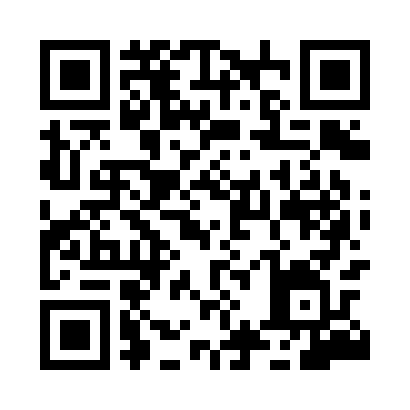 Prayer times for Longroiva, PortugalMon 1 Apr 2024 - Tue 30 Apr 2024High Latitude Method: Angle Based RulePrayer Calculation Method: Muslim World LeagueAsar Calculation Method: HanafiPrayer times provided by https://www.salahtimes.comDateDayFajrSunriseDhuhrAsrMaghribIsha1Mon5:377:121:336:027:549:232Tue5:357:101:326:037:559:243Wed5:337:081:326:047:569:264Thu5:327:071:326:057:579:275Fri5:307:051:316:057:589:286Sat5:287:031:316:067:599:307Sun5:267:021:316:078:019:318Mon5:247:001:316:078:029:329Tue5:226:591:306:088:039:3410Wed5:206:571:306:098:049:3511Thu5:186:551:306:098:059:3612Fri5:166:541:306:108:069:3813Sat5:146:521:296:118:079:3914Sun5:126:511:296:118:089:4015Mon5:106:491:296:128:099:4216Tue5:096:481:296:138:109:4317Wed5:076:461:286:138:119:4518Thu5:056:451:286:148:129:4619Fri5:036:431:286:158:139:4720Sat5:016:421:286:158:149:4921Sun4:596:401:276:168:159:5022Mon4:576:391:276:168:169:5223Tue4:556:371:276:178:179:5324Wed4:536:361:276:188:199:5525Thu4:526:341:276:188:209:5626Fri4:506:331:276:198:219:5827Sat4:486:321:266:198:229:5928Sun4:466:301:266:208:2310:0129Mon4:446:291:266:218:2410:0230Tue4:426:281:266:218:2510:04